Kentucky Pest Management Association 
	Allied & Out of State Membership Application 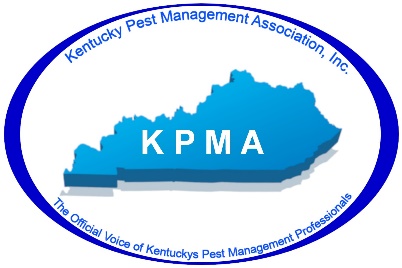 